INDICAÇÃO  NºAssunto: Solicita ao Sr. Prefeito Municipal que proceda uma Operação Tapa Buracos na rua Romeu Augusto Rela no bairro do Engenho, em frente ao nº 813 e próximo ao nº 487, conforme especifica.Senhor Presidente,INDICO ao Sr. Prefeito Municipal, nos termos do Regimento Interno desta Casa de Leis, que se digne V. Exa. determinar ao setor competente da Prefeitura Municipal uma operação tapa buracos na rua Romeu Augusto Rela no bairro do Engenho, em frente ao nº 813 e próximo ao nº 487, (conforme imagens anexas ). Trata-se de medida necessária, preventiva e de segurança, pois os moradores daquele bairro procuraram este vereador, para reclamar dos buracos existentes, que coloca em risco os transeuntes e veículos que por ali trafegam.A medida ora proposta atenderá um apelo dos moradores, que anseiam por uma solução favorável.SALA DAS SESSÕES, 11 de Junho de 2019BENEDITO DONIZETTI ROMANINVereador - Solidariedade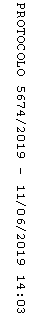 